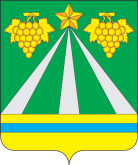 УПРАВЛЕНИЕ ПО ФИЗИЧЕСКОЙ КУЛЬТУРЕ И СПОРТУ АДМИНИСТРАЦИИ МУНИЦИПАЛЬНОГО ОБРАЗОВАНИЯ КРЫМСКИЙ РАЙОНПРИКАЗ      17.08.2021 			                                		          № 253- одгород КрымскО внесении изменений в приказ управления по физической культуре и спорту администрации муниципального образования Крымский район от 11 января 2021 года №9-од «Об утверждении календарного плана официальных физкультурных мероприятий и спортивных мероприятий муниципального образования Крымский район на 2021 год»На основании положения о проведении спортивных соревнований по мини-футболу и уличному баскетболу (3х3) среди команд муниципального образования Крымский район, в преддверии празднования 300-летия образования органов прокуратуры Российской Федерации, дополнения в положение о краевых соревнованиях по конному спорту на 2021 год,  п р и к а з ы в а ю:1. Внести в подраздел 1.1. «Спортивные и физкультурные мероприятия муниципального образования Крымский район» раздела 1. «Спортивные и физкультурные мероприятия среди спортсменов и различных групп населения.» приложения к приказу управления по физической культуре и спорту администрации муниципального образования Крымский район от 11 января 2021 года №9-од «Об утверждении календарного плана официальных физкультурных мероприятий и спортивных мероприятий муниципального образования Крымский район на 2021 год» следующие изменения:1.1. добавив пунктом 109 и изложить в следующей редакции: «2. Внести в пункт 1.2.2. «Спортивные мероприятия» подраздела 1.2. «Участие в физкультурных и спортивных мероприятиях» раздела 1. «Спортивные и физкультурные мероприятия среди спортсменов и различных групп населения» приложения к приказу управления по физической культуре и спорту администрации муниципального образования Крымский район от 11 января 2021 года №9-од «Об утверждении календарного плана официальных физкультурных мероприятий и спортивных мероприятий муниципального образования Крымский район на 2021 год» следующие изменения:2.1. вид спорта «11. Конный спорт», строку 12 изложить в следующей редакции:  «»2.2. вид спорта «5. Волейбол», строку 5 изложить в следующей редакции:  «»3.  Контроль   за  исполнением приказа оставляю за собой.Начальник  управления                                                   	   Е.В.Мартыненко№ п/пНаименование мероприятийДата проведенияМестопроведенияОтветственные за проведение109Спортивные соревнования по мини-футболу и уличному баскетболу (3х3) среди команд муниципального образования Крымский район, в преддверии празднования 300-летия образования органов прокуратуры Российской Федерации28-29.08г.КрымскУФКиС№ п/пНаименование мероприятий ДатапроведенияМестопроведенияУчаствующие организацииОтветственные за проведение12.Кубок Краснодарского края по конкуру 2-5.09пос. Южный,Динскойрайонспортсмены МБУ СШ «Крымская»МФКиС№ п/пНаименование мероприятий ДатапроведенияМестопроведенияУчаствующие организацииОтветственные за проведение5.Первенство Краснодарского края по волейболу среди девушек 2005-2006 гг.р. предварительные соревнованияфинальные соревнования09-14.037-12.09г. Геленджикст-ца Староминскаяг. ГеленджикспортсменыМБУ СШОР«Ровесник»МФКиС